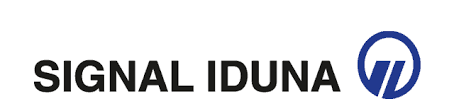 LISTA UCZNIÓW/WYCHOWANKÓWUBEZPIECZONYCH W RAMACH UBEZPIECZENIA NNWROK SZKOLNY 2020/2021Nazwa Placówki OświatowejSZKOŁA PODSTAWOWA IM. POWSTAŃCÓW STYCZNIOWYCH W FAJSŁAWICACHLp.Nazwisko i imięklasaData urodzeniaUcznia/wychowanka(DD_MM_RRRR)Wpłacona SKŁADKA42zł lub 32złNazwisko i imię brata/siostry płacącego pełną składkę(przypadku zastosowania 25%zniżki dla kolejnego dziecka)klasabrata/siostry1.2.3.4.5.6.7.8.9.10.11.12.13.14.15.16.17.18.19.20.21.22.23.24.25.26.27.